УКРАЇНАЧЕРНІГІВСЬКА  МІСЬКА  РАДАВИКОНАВЧИЙ  КОМІТЕТ. Чернігів, вул. Магістратська, 7_______________________________________тел 77-48-08ПРОТОКОЛ № 19			засідання виконавчого комітету міської радим. Чернігів							Розпочато засідання о 09.00                                                                                              Закінчено засідання о 09.10                                                                                               18 квітня 2023 рокуСекретар міської ради						        Олександр ЛОМАКОЗаступник міського голови 					        Вікторія ПЕКУР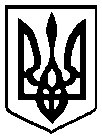                                                 Брали участь у засіданні:                                                Брали участь у засіданні:                                                Брали участь у засіданні:Головує:Головує:Ломако О. А.Ломако О. А.секретар міської радиЧлени виконавчого комітету міської ради:Антошин В. Л.Антошин В. Л.громадський діяч Атрощенко О. А.Атрощенко О. А.заступник міського голови Геращенко В. М.Геращенко В. М.заступник міського головиКоптель І. ГКоптель І. Гдиректор Чернігівської філії АТ «УКРТЕЛЕКОМ»Лисенко О. Ю.Лисенко О. Ю.начальник фінансового управління міської радиПекур В. О.Пекур В. О.заступник міського головиВідсутні члени виконавчого комітетуміської ради:Атрошенко В. А.Атрошенко В. А.міський головаІванченко В. Г.Іванченко В. Г.директор ТОВ «Поліський інжиніринг»Фесенко С. І.Фесенко С. І.заступник міського голови – керуючий справами виконкомуЗапрошені на засідання виконавчого комітетуміської ради:Алексієнко О. В.Алексієнко О. В.- головний спеціаліст юридичного відділу міської ради Марчук І. П. Марчук І. П. - директор департаменту соціальної політики міської ради Назадзе С. О.Назадзе С. О.- головний спеціаліст пресслужби міської ради Відповідно до Закону України «Про запобігання корупції» ніхто з членів виконавчого комітету міської ради не повідомив про реальний або потенційний конфлікт інтересівВідповідно до Закону України «Про запобігання корупції» ніхто з членів виконавчого комітету міської ради не повідомив про реальний або потенційний конфлікт інтересівВідповідно до Закону України «Про запобігання корупції» ніхто з членів виконавчого комітету міської ради не повідомив про реальний або потенційний конфлікт інтересів1. СЛУХАЛИ:	Про надання одноразової матеріальної допомоги – винагороди мешканцям міста Чернігова за особистий внесок у відновлення міста – героя від наслідків російської військової агресії Про надання одноразової матеріальної допомоги – винагороди мешканцям міста Чернігова за особистий внесок у відновлення міста – героя від наслідків російської військової агресії Доповідала:                                           Марчук І. П.Виступив:                                              Ломако О. А.Доповідала:                                           Марчук І. П.Виступив:                                              Ломако О. А.ГОЛОСУВАЛИ:"ЗА" – одноголосно"ЗА" – одноголосноВИРІШИЛИ:Рішення № 214  додаєтьсяРішення № 214  додається2. СЛУХАЛИ:	Про надання часткової компенсації видатків мешканцям міста Чернігова на ремонт та відновлення віконПро надання часткової компенсації видатків мешканцям міста Чернігова на ремонт та відновлення віконДоповідала:                                           Марчук І. П.Виступив:                                              Ломако О. А.Доповідала:                                           Марчук І. П.Виступив:                                              Ломако О. А.ГОЛОСУВАЛИ:"ЗА" – одноголосно"ЗА" – одноголосноВИРІШИЛИ:Рішення № 215  додаєтьсяРішення № 215  додається3. СЛУХАЛИ:	Про надання одноразової матеріальної допомоги мешканцям міста Чернігова – власникам приватних житлових будинківПро надання одноразової матеріальної допомоги мешканцям міста Чернігова – власникам приватних житлових будинківДоповідала:                                           Марчук І. П.Виступив:                                              Ломако О. А.Доповідала:                                           Марчук І. П.Виступив:                                              Ломако О. А.ГОЛОСУВАЛИ:"ЗА" – одноголосно"ЗА" – одноголосноВИРІШИЛИ:Рішення № 216  додаєтьсяРішення № 216  додається4. СЛУХАЛИ:	Про надання одноразової матеріальної допомоги мешканцям багатоповерхової забудови міста ЧерніговаПро надання одноразової матеріальної допомоги мешканцям багатоповерхової забудови міста ЧерніговаДоповідала:                                           Марчук І. П.Виступив:                                              Ломако О. А.Доповідала:                                           Марчук І. П.Виступив:                                              Ломако О. А.ГОЛОСУВАЛИ:"ЗА" – одноголосно"ЗА" – одноголосноВИРІШИЛИ:Рішення № 217  додаєтьсяРішення № 217  додається5. СЛУХАЛИ:	Про надання одноразової матеріальної допомоги членам сімей загиблих (померлих) Захисників і Захисниць УкраїниПро надання одноразової матеріальної допомоги членам сімей загиблих (померлих) Захисників і Захисниць УкраїниДоповідала:                                           Марчук І. П.Виступив:                                              Ломако О. А.Доповідала:                                           Марчук І. П.Виступив:                                              Ломако О. А.ГОЛОСУВАЛИ:"ЗА" – одноголосно"ЗА" – одноголосноВИРІШИЛИ:Рішення № 218  додаєтьсяРішення № 218  додається6. СЛУХАЛИ:	Про забезпечення особистих та майнових прав та інтересів повнолітньої фізичної особи, яка визнана недієздатноюПро забезпечення особистих та майнових прав та інтересів повнолітньої фізичної особи, яка визнана недієздатноюДоповідала:                                           Марчук І. П.Виступив:                                              Ломако О. А.Доповідала:                                           Марчук І. П.Виступив:                                              Ломако О. А.ГОЛОСУВАЛИ:"ЗА" – одноголосно"ЗА" – одноголосноВИРІШИЛИ:Рішення № 219  додаєтьсяРішення № 219  додається7. СЛУХАЛИ:	Про реєстрацію помічникаПро реєстрацію помічникаДоповідала:                                           Марчук І. П.Виступив:                                              Ломако О. А.Доповідала:                                           Марчук І. П.Виступив:                                              Ломако О. А.ГОЛОСУВАЛИ:"ЗА" – одноголосно"ЗА" – одноголосноВИРІШИЛИ:Рішення № 220  додаєтьсяРішення № 220  додається8. СЛУХАЛИ:	Про внесення змін до рішення виконавчого комітету міської ради від 21 січня 2021 року № 26 «Про створення опікунської ради, затвердження Положення про неї та її складу»Про внесення змін до рішення виконавчого комітету міської ради від 21 січня 2021 року № 26 «Про створення опікунської ради, затвердження Положення про неї та її складу»Доповідала:                                           Марчук І. П.Виступив:                                              Ломако О. А.Доповідала:                                           Марчук І. П.Виступив:                                              Ломако О. А.ГОЛОСУВАЛИ:"ЗА" – одноголосно"ЗА" – одноголосноВИРІШИЛИ:Рішення № 221  додаєтьсяРішення № 221  додається